1.     2.      3.          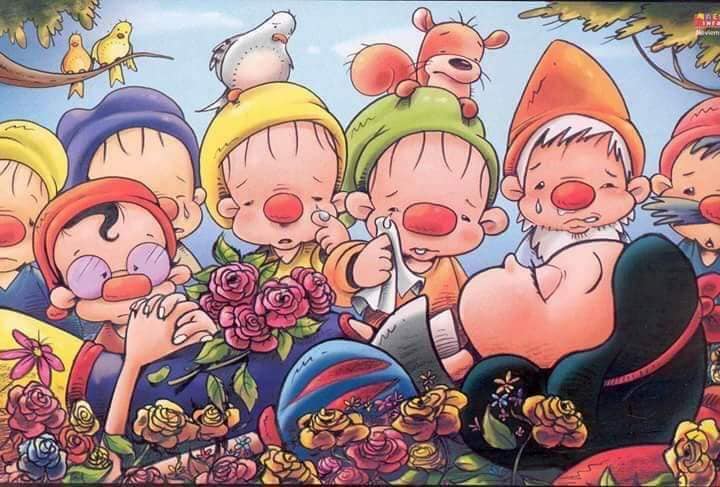 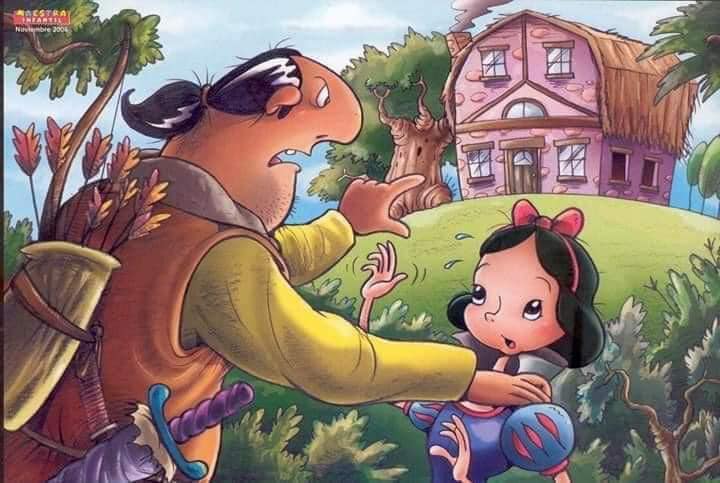 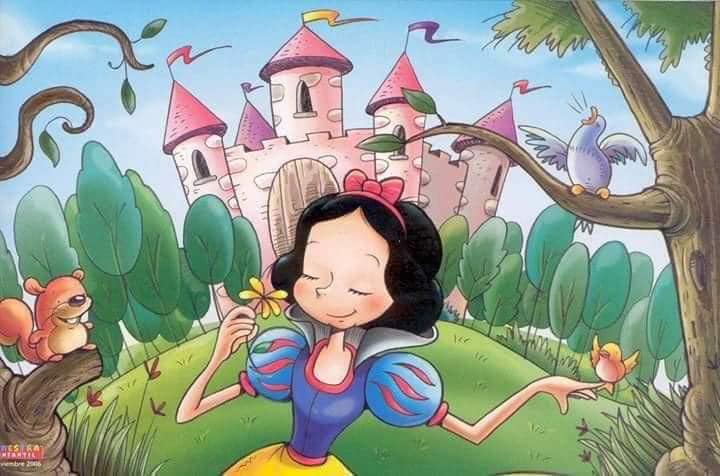 4.                                  	       5.                                                    6.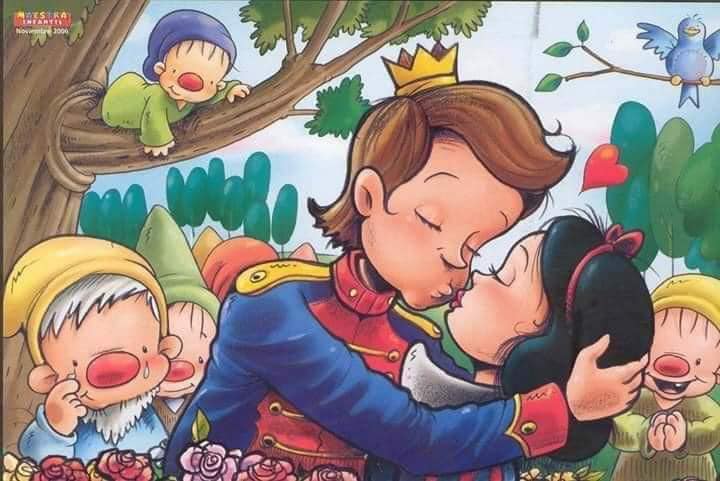 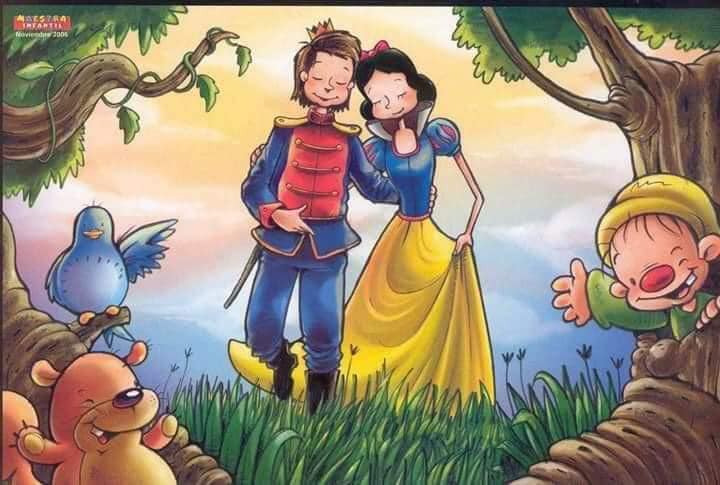 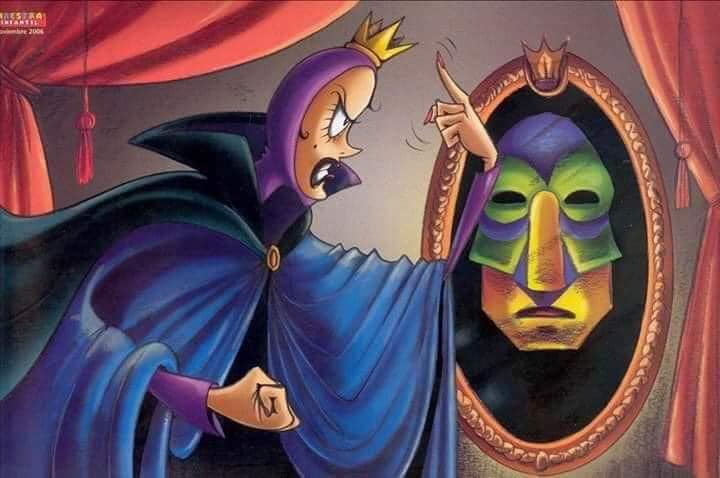 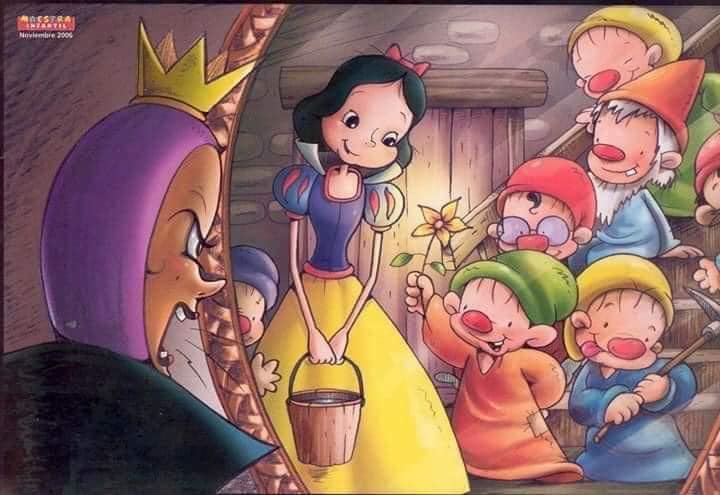 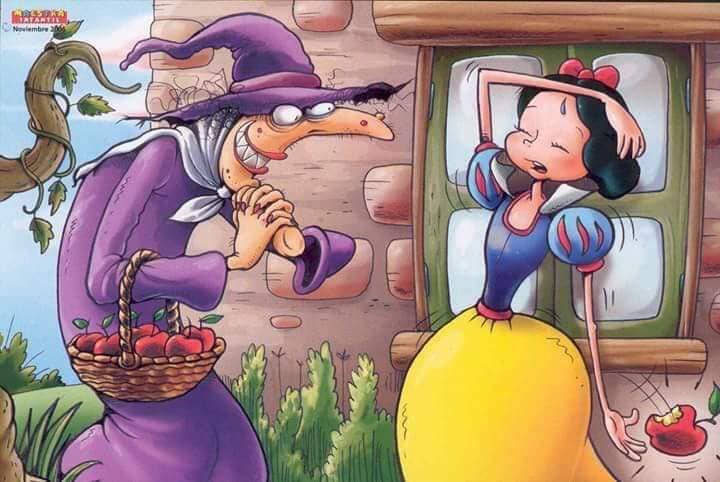          7.              8.Pokús sa podľa básničky spoznať rozprávku. Básničku prepíš.Bola krajšia ako ona,	z kráľovstva ju vyhnala. Za kamarátov trpaslíkov mala,nad zlom s nimi vyhrala.Určite si rozprávku spoznal. Teraz odpovedz celou vetou na moje otázky.Akú rozprávku zobrazujú obrázky?  Ako sa volala hlavná postava rozprávky? 	Ku komu sa skryla hlavná postava pred zlou macochou? Čím chcela zlá macocha otráviť krásnu princeznú? Komu sa podarilo zachrániť krásnu princeznú? Poznáš mená aspoň dvoch trpaslíkov? Teraz sa pozorne pozri na obrázky.  Pokús sa napísať poradie čísel tak, ako by mala ísť rozprávka........................................................................................................................................................Každý obrázok nám niečo oznamuje, niečo nám hovorí. Pokús sa ku každému obrázku vymyslieť dve oznamovacie vety. (čo vidíš na obrázku, čo ti obrázok chce povedať...)Obr. 1 Obr. 2 Obr. 3 Obr. 4 Obr. 5 Obr. 6 Obr. 7 Obr. 8 V úlohe č. 1 máš básničku. Koľko oznamovacích viet sa v nej nachádza? .......................Akú melódiu majú tieto vety? ................................................................................................Koľko slov má celá básnička? ................................................................................................Koľko slabík má celá básnička? (nerátaj slová z, za, nad, s) ................................................Slová vo vetách z rozprávky sa poprehadzovali. Usporiadaj ich a vety napíš.rozpovedala    siedmim    Snehulienka     smutný     svoj    trpaslíkom    príbehmacocha     dvere         Zlá      zaklopala  na       chalúpkyjabĺčko      V    mala      košíku     otrávené   aj     červené  do     zahryzla     Snehulienka    jabĺčkaprinc     Krásny    pobozkal     a     Snehulienku     ju      zachránil